Your recent request for information is replicated below, together with our response.Please provide monthly and annual totals from 2018 up until the most current date available at the point of production for the following:The number of times the offences of an out-of-control dog causing injury has been recordedThe total number of dogs seized each yearThe number, seized each year of: a) suspected banned breeds, b) suspected American Bully or ‘XL bully’ breedThe number of dogs seized, split by weightThe number of dogs destroyed each year.The number of dogs destroyed each  year, with a breakdown, if available of suspected banned breeds and suspected American bully breedsHaving considered your request in terms of the above Act, I regret to inform you that I am unable to provide you with the information you have requested, as it would prove too costly to do so within the context of the fee regulations.  As you may be aware the current cost threshold is £600 and I estimate that it would cost well in excess of this amount to process your request. As such, and in terms of Section 16(4) of the Freedom of Information (Scotland) Act 2002 where Section 12(1) of the Act (Excessive Cost of Compliance) has been applied, this represents a refusal notice for the information sought.By way of explanation, crimes in Scotland are recorded in accordance with the Scottish Government Justice Department offence classification codes and are not thereafter sub-categorised.  With regards to your request, any such offence would be recorded as offences involving dangerous dogs. As such, the only way to provide an accurate response would be to manually examine each one of these crime reports from 2018 to establish whether the circumstances were relevant to the specifics of your request and extract and note the details. The crime recording systems used by Police Scotland also have no relevant markers which would allow for the automatic retrieval of this level of information.If you require any further assistance please contact us quoting the reference above.You can request a review of this response within the next 40 working days by email or by letter (Information Management - FOI, Police Scotland, Clyde Gateway, 2 French Street, Dalmarnock, G40 4EH).  Requests must include the reason for your dissatisfaction.If you remain dissatisfied following our review response, you can appeal to the Office of the Scottish Information Commissioner (OSIC) within 6 months - online, by email or by letter (OSIC, Kinburn Castle, Doubledykes Road, St Andrews, KY16 9DS).Following an OSIC appeal, you can appeal to the Court of Session on a point of law only. This response will be added to our Disclosure Log in seven days' time.Every effort has been taken to ensure our response is as accessible as possible. If you require this response to be provided in an alternative format, please let us know.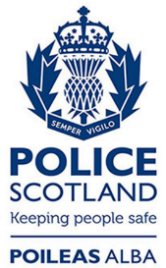 Freedom of Information ResponseOur reference:  FOI 23-1357Responded to:  13th June 2023